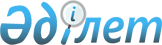 О реорганизации Физико-технического института Академии наук Казахской ССР, Института физики высоких энергий Академии наук Казахской ССР и создании Института востоковедения Министерства науки - Академии наук Республики КазахстанПостановление Правительства Республики Казахстан от 11 ноября 1996 г. N 1369



          Правительство Республики Казахстан ПОСТАНОВЛЯЕТ:




          1. Принять предложения Министерства науки - Академии наук
Республики Казахстан:




          о реорганизации Физико-технического института Академии наук
Казахской ССР путем присоединения к нему Института физики высоких
энергий Академии наук Казахской ССР в Физико-технический институт
Министерства науки - Академии наук Республики Казахстан;




          о создании Института востоковедения Министерства науки - Академии
наук Республики Казахстан на базе Института уйгуроведения имени
Г.С. Садвакасова Национальной академии наук Республики Казахстан.




          2. Министерству науки - Академии наук Республики Казахстан
утвердить уставы вышеназванных научно-исследовательских институтов
Министерства науки - Академии наук Республики Казахстан.




          3. Признать утратившими силу:




          пункт 1 постановления Кабинета Министров Республики Казахстан
от 20 января 1994 г. N 88 "Об увековечении памяти академика
Национальной академии наук Республики Казахстан Сулейменова Рамазана
Бимашевича" (САПП Республики Казахстан, 1994 г., N 5, ст. 45);




          постановление Кабинета Министров Республики Казахстан от 14
июня 1994 г. N 629 "О присвоении имени члена-корреспондента
Национальной академии наук Республики Казахстан Гожахмета
Садвакасовича Садвакасова Институту уйгуроведения Национальной
академии наук Республики Казахстан" (САПП Республики Казахстан,
1994 г., N 25, ст. 269).




          4. Настоящее постановление вступает в силу со дня
опубликования.








              Премьер-Министр




          Республики Казахстан








					© 2012. РГП на ПХВ «Институт законодательства и правовой информации Республики Казахстан» Министерства юстиции Республики Казахстан
				